Privacy and Data Protection Act 2014Privacy Collection Statement The Scientific Advisory Committee (SAC) and Department of Energy, Environment and Climate Action (DEECA) are committed to protecting personal information provided by you in accordance with the privacy principles in the Privacy and Data Protection Act 2014 (Vic). The information you provide will be used to administer the nomination process and contact you regarding your nomination if required.The Flora and Fauna Guarantee Act requires that a nomination should include a minimum amount of information, known as prescribed information. Nominations without this information may be rejected by the SAC. The prescribed information is set out in Schedule 4 of the Flora and Fauna Guarantee Regulations 2020 and includes: •           Name and contact details of the nominator  •           Nominator's signatureThe information you provide may be made available to DEECA and the relevant Minister’s Office.  You may access the information you have provided to the SAC by contacting: sac.secretariat@deeca.vic.gov.au Please complete (Required) I have read the above Privacy Collection Statement I confirm the following statement is correct: I am entitled to deal with the intellectual property rights (including copyright) of all material (both mine and that of any third party) in my nomination and have obtained the necessary consent(s) from any third parties owning the copyright for such dealings. 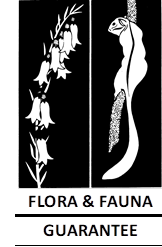 FLORA AND FAUNA GUARANTEE ACT 1988NOMINATION OF A COMMUNITY FOR inclusion on or removal from the FFG Act Threatened ListNOMINATOR’S DETAILSNote: Your details are subject to the provisions of the Privacy and Data Protection Act 2014 (see below).NOMINATOR’S DETAILSNote: Your details are subject to the provisions of the Privacy and Data Protection Act 2014 (see below).Full nameOrganisation (if applicable)TelephoneEmail addressYour email address will only be used in accordance with the Privacy Collection Statement.Postal address and postcodeDeclarationI declare that, to the best of my knowledge, the information in this nomination and its attachments is true and correct.DeclarationI declare that, to the best of my knowledge, the information in this nomination and its attachments is true and correct.SignatureDateLODGEMENTLODGEMENTBy email tosac.secretariat@delwp.vic.gov.auBy postSecretary, Scientific Advisory Committee
Biodiversity Division
Department of Energy, Environment and Climate Action
PO Box 500 - EAST MELBOURNE VIC 8002Community nameCommunity namePlease state whether this is a nomination for listing or delistingPlease state whether this is a nomination for listing or delistingDescriptionProvide a description of the community. A reference to a detailed description could be included. It is preferable to include as supporting evidence an objective analysis of environmental data which shows the distinctiveness of the community.HabitatDescribe the typical environmental conditions where the community occurs, including reference to landform, elevation, aspect, geology, soil type, rainfall, etc.Distribution, extent and conditionDescribe the distribution, extent and condition of the community throughout Victoria.  If distribution has declined, this could best be demonstrated by including maps of past and present recorded distribution.ThreatsIdentify any threats which are affecting the community or might do so in the future.Special needIf a narrowly defined community is being nominated, identify the additional special need to conserve it.Eligibility criteriaIndicate which of the primary criteria and sub-criteria (stated in the Regulations) the item satisfies, on what evidence the case is based and cite the sources of this evidence.  The evidence may have been presented in full in the sections on ‘Distribution’ or ‘Threats’ above, however in this section a summary of the logic of the case should be provided. Unsupported statements which need to be verified delay the SAC's consideration of the nomination. ReferencesProvide full details of references which have been cited as sources of evidence in the nomination this may include personal communications provided the full name and skills area of the person is provided.